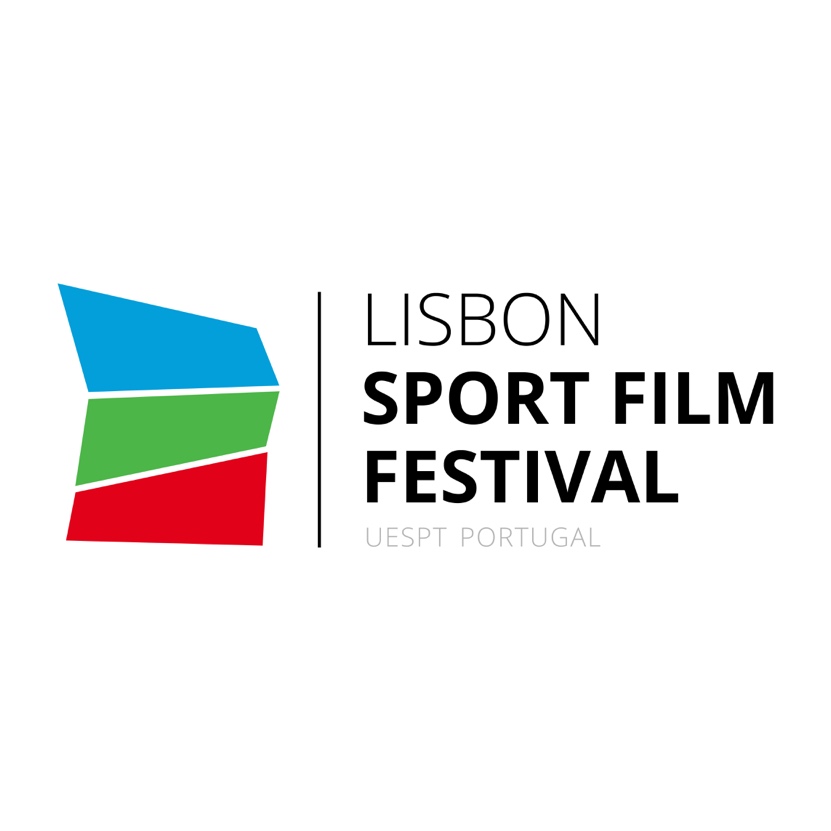 Ficha de InscriçãoFicha de inscrição para mostra “O desporto visto pelos jovens”. Para as mostras “Desporto e Sociedade”, “CineFoot Portugal” e “Televisão”, ver ficha específica.Responsável pelo vídeoNome completo:Idade:Número de Identificação (BI, Passaporte, Cartão do Cidadão):Informações sobre vídeoEstá prevista a realização desta edição do Lisbon Sport Film Festival no formato híbrido, com algumas sessões presenciais e outras online. Aceitaria que seu filme, caso selecionado, venha a ser exibido no site do festival mediante contato prévio?SIM: (    )NÃO: (    )Autorização de ExibiçãoAutorizamos a exibição no Lisbon Sport Film Festival e o uso de imagens para divulgação do festival. Declaro conhecer e estar de acordo com o regulamento do festival. O não cumprimento de qualquer item do regulamento implica no cancelamento da seleção da obra.Local / Data:Assinatura: _______________________________Título: Título: Título: Ano de Produção:Ano de Produção:Duração:e-mail para contacto:e-mail para contacto:e-mail para contacto:Telefone: Telefone: Telefone: Género do filme:Género do filme:Género do filme:Ficção: (    )Animação: (    )Documentário: (    )Outro: (     )Documentário: (    )Outro: (     )Realização: Realização: Realização: Sinopse: Sinopse: Sinopse: Pessoas envolvidas na produção e realização do vídeo:Pessoas envolvidas na produção e realização do vídeo:Pessoas envolvidas na produção e realização do vídeo:DIREITOS AUTORAISDIREITOS AUTORAISO filme contém obras musicais protegidas por direitos de autor?SIM:  (    )NÃO: (    )Caso contenha, cite os autores e a Associação de Direito Autoral à qual eles estão associados: